District Management Committee membership formPlease complete this form and return it to us so that we can update your District Management Committee (DMC) membership details after your AGM (each year). You can return your DMC membership form to us with your TRA registration documents electronically. Please use email address: tp@camden.gov.ukTRA registration with the Council entitles you to membership and voting rights at the District Management Committee (DMC) in your areaCriteria for DMC membership1.Your TRA must be registered with the Council 2. Your TRA /Tenant Management Organisation (TMO) must be within the DMC catchment area3. Each TRA/TMO with 300 properties are more is entitled to 2 DMC voting members and 2 substitutesYour DMC Representatives (please write using CAPITAL LETTERS)Your DMC representatives will attend quarterly DMC meetings to represent your TRA/TMO.            DMC agendas will be sent to the voting member(s) and where appointed, the DMC substitute(s). When a voting member cannot attend a DMC meeting it is their responsibility to let their substitute know or another committee member so they can attend the meeting. Only Camden Council tenants or leaseholders living in the TRA /TMO area can be DMC members.           We need contact details of your DMC members to send DMC agenda’s, information in-between meetings either by email or post. We also share contact details with other Council officers who may need to consult with DMC members on occasions.            TRAs/TMOs with covering 300 properties or more are allowed 2 DMC voting members and 2 DMC substitutes. Please give us the details of your elected DMC members by completing the attached form.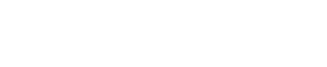 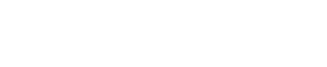 4. Only tenants and leaseholders of the Council can be full DMC voting members5. TRAs should have majority tenants on their committee to reflect  their TRA membership**majority tenants on TRA committees is a requirement for full voting rights at Kentish Town and Gospel Oak DMC    Who is your voting DMC member?Name: ……………………………………………………………..Address …………………………………………………………..Telephone number: landline …………………………………..mobile ………………………. Email address: ……………………………………………………………………………Who is your DMC substitute? Name: ……………………………………………………………..Address …………………………………………………………..Telephone number: landline …………………………………..mobile ………………………. Email address: ……………………………………………………………………………Who is your 2nd DMC voting member  (TRAs /TMOs with 300 or more properties)Name: ……………………………………………………………..Address …………………………………………………………..Telephone number: landline …………………………………..mobile ………………………. Email address: ……………………………………………………………………………Who is your 2nd DMC substitute ( TRAs /TMOs with 300 or more properties)Name: ……………………………………………………………..Address …………………………………………………………..Telephone number: landline …………………………………..mobile ………………………. Email address: ……………………………………………………………………………Please return this form to: tp@camden.gov.ukorTenant and Leaseholder Engagement Team, London Borough of Camden Town Hall, Judd Street, London WC1H 9JENote: you are recommended to use recorded delivery for postal submissions